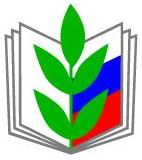 СЕВАСТОПОЛЬСКАЯ ГОРОДСКАЯ ОРГАНИЗАЦИЯ ПРОФСОЮЗА РАБОТНИКОВ НАРОДНОГО ОБРАЗОВАНИЯ И НАУКИ РФАдрес : 299011, г.Севастополь, ул.Большая Морская ,42(8 – 0692) тел. 54-04-82, тел – 54-35-22e-mail – uchitel-1000@mail.ru                                                                                                                              Место проведения:Б.Морская, 42                                                                                                                              Дата проведения: 21 декабря  2018г.                                                                                                                               Время проведения: 15-00                                                                               Присутствовало:Заседание Президиума № 27ПОВЕСТКА ДНЯО перспективном плане работы Севастопольской городской организации Профсоюза работников народного образования и науки РФ на  I-е полугодие 2019г.Татьяна КозловаО подготовке и проведении отчётно-выборной кампании  в первичных профсоюзных организациях отрасли образования.Татьяна КозловаОб итогах встречи с губернатором Севастополя.Вера БелаяОб утверждении  сметы Севастопольской городской организации Профсоюза работников народного образования и науки РФ и смет первичных профсоюзных организаций на 2019 год.Екатерина БеликоваО проведении Всероссийских  и городских конкурсов в 2019году.Татьяна КозловаО постановке на учёт первичной профсоюзной организации Департамента образования г.Севастополя.Вера БелаяОб оплате билетов на Новогодние представления для детей членов Профсоюза.Екатерина БеликоваО награждении профактива и ветеранов педагогического труда.Татьяна КозловаО поощрении профактива.Татьяна КозловаО выделении материальной помощи членам Профсоюза.О награждении профактива ГБОУ г.Севастополя «СОШ № 6» в связи с юбилеем. 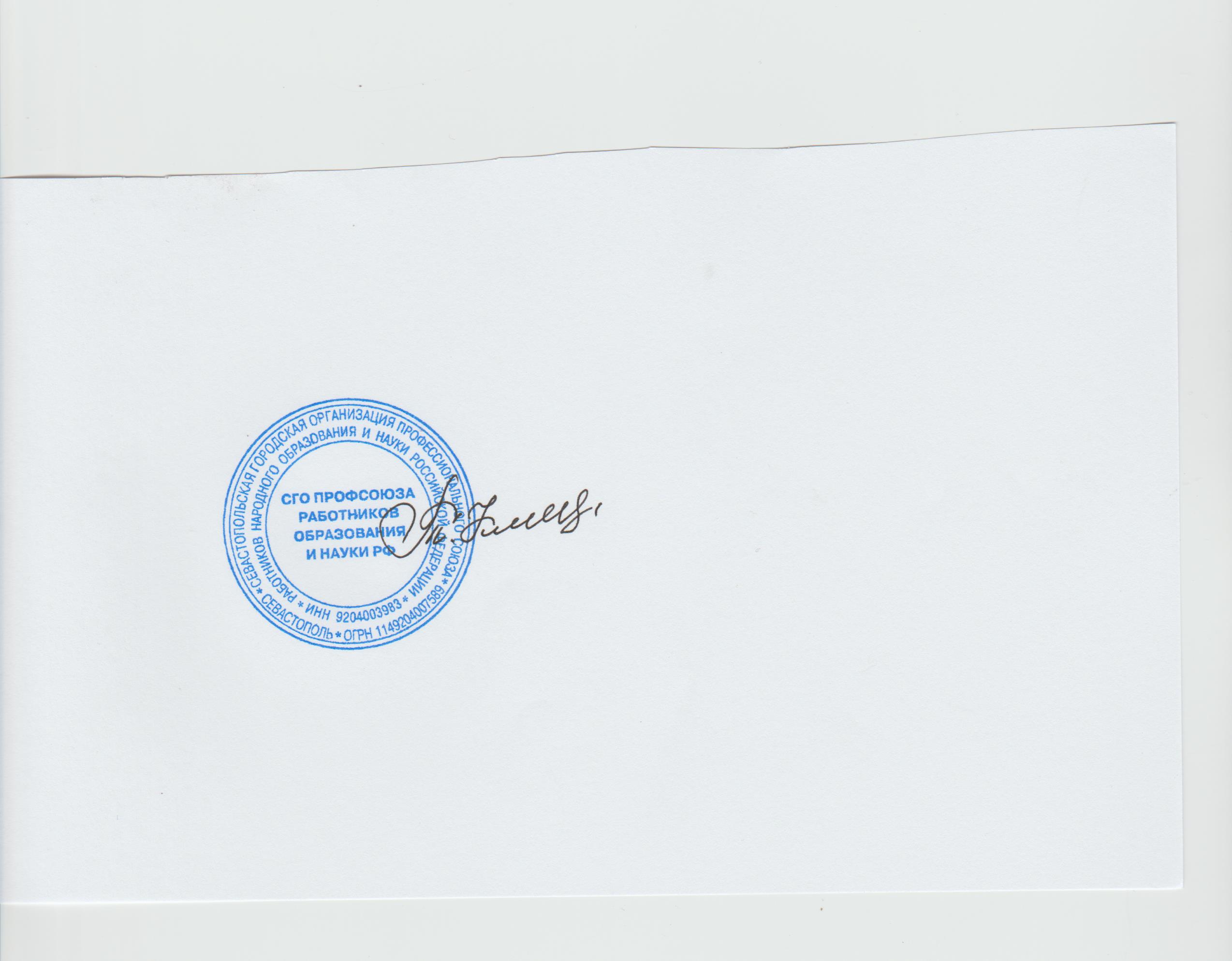 Председатель Севастопольской городскойорганизации Профсоюза работниковнародного образования и науки РФ	                                                                                                                                  /Т.К.Козлова/СЛУШАЛИ: Козлову Т.К.ПОСТАНОВИЛИ: Перспективный план работы Севастопольской городской организации Профсоюза работников народного образования и науки РФ на 2019 год утвердить.СЛУШАЛИ: Козлову Т.К.О проведении отчётно-выборной кампании в первичных профсоюзных организациях отрасли образования г.Севастополя.На основании статьи 14(п.6) Устава Общероссийского Профсоюза образования и Постановления ЦС Профсоюза от 28.03.2018г. № 12-20 «Проведение отчётов и выборов в Севастопольской городской организации Профсоюза работников народного образования и науки РФ» ПОСТАНОВИЛИ:1.Провести отчётно-выборные собрания и конференцию:- в первичных профсоюзных организациях Севастопольской городской организации работников народного образования РФ с  марта по май 2019г.;- в первичной  профсоюзной организации   Севастопольского государственного университета провести  отчётно-выборную  конференцию  в сентябре  2019г.;- в структурных профсоюзных подразделениях  СГУ  провести отчётно-выборные собрания с марта по май 2019г.2. Провести в Севастопольской городской организации Профсоюза работников народного образования и науки РФ конференцию в ноябре 2019г.3. Президиуму и членам городского Совета принять активное участие в ходе проведения отчётно-выборной кампании 2019г.4. Контроль за выполнением постановления возложить на заместителя председателя Белую В.Ю. и ведущего специалиста Замышляеву Е.В.СЛУШАЛИ: Белую В.Ю.   9 октября состоялась встреча профсоюзного актива Президиума Союза «Севастопольское объединение организаций Профсоюза».Севастопольский Профсоюз образования повторно поднял вопрос о повышении региональной доплаты молодым специалистам отрасли образования. Такая поддержка крайне важна для молодых специалистов. Ведь  когда молодой педагог приходит работать в школу, то у него еще нет доплаты за квалификационную  категорию, стаж работы. Недостаток педагогического опыта не позволяет работать более, чем на 1 ставку, доплата в 20%, которая существует, конечно, маловата. Губернатор Севастополя Д.В.Овсянников пошёл навстречу Севастопольскому Профсоюзу образования,  и с 1 января 2019 года доплата молодым специалистам отрасли образования города Севастополя составит 7 тысяч рублей. Следующий вопрос, который Севастопольский Профсоюз образования предложил к рассмотрению, касался муниципального жилья, точнее отсутствия мест в общежитиях для молодых педагогов города. Губернатор Севастополя сообщил, что в настоящее время Межведомственной комиссией осуществляются мероприятия по выявлению неиспользуемых или используемых не по назначению жилых помещений, находящихся в собственности города Севастополя. Мониторинг будет завершён в декабре 2018года. По результатам работы Межведомственной комиссии Правительством Севастополя будет рассмотрен вопрос о возможности предоставления выявленных жилых помещений педагогическим работникам.Кроме того Правительство Севастополя готовит проект приобретения жилья в Севастополе молодыми специалистами по льготной цене ( 40 000 за кв.м).Школьный отдел Департамента образования по поручению. Губернатора в настоящее время собирает информацию о потребности в приобретении стандартного жилья молодыми специалистами.ПОСТАНОВИЛИ: Проконтролировать результаты мониторинга Межведомственной комиссии по выявлению неиспользованных помещений с целью предоставления жилья педагогическим работникам.Председателям профсоюзных организаций сформировать списки членов Профсоюза, нуждающихся в предоставлении муниципального жилья.СЛУШАЛИ: Беликову Е.И.ПОСТАНОВИЛИ: Смету расходов Севастопольской городской организации Профсоюза работников народного образования и науки РФ на 2019 год утвердитьПредседателям профсоюзных комитетов до 31.12.2018 года  предоставить сметы расходов на 2019 год.Главному бухгалтеру Севастопольского Профсоюза образования Беликовой Е.И. оказать методическую помощь председателям профсоюзных комитетов в составлении смет расходов на 2019 год.СЛУШАЛИ: Козлову Т.К.Традиционно образовательные организации Севастополя принимают участие во Всероссийских конкурсах «Учитель года России», «Воспитатель года России», «Сердце отдаю детям», городских конкурсах «Севастопольские мастера», «Лучший коллективный договор образовательной организации». Севастопольский Профсоюз образования премирует лауреатов конкурса. В мае 2019 года по решению Центрального Совета Профсоюза в Севастополе пройдёт Форум по вопросам дополнительного образования детей и финал IV Всероссийского конкурса программ развития дополнительного образования детей «Арктур». Севастополь будет принимать 120 победителей  конкурса «Сердце отдаю детям» со всех регионов страны. ПОСТАНОВИЛИ: Севастопольскому Профсоюзу образования больше внимания уделять активности молодых педагогов в участии различных конкурсов.По итогам проведения конкурсов поощрить победителей.Контроль за исполнением возложить на заместителя председателя Белую В.Ю.СЛУШАЛИ : Козлову Т.К.Работники Департамента образования обратились в Севастопольскую городскую организацию Профсоюза о создании первичной профсоюзной организации в количестве 32 человек.В ноябре состоялось учредительное собрание, председателем первичной профсоюзной организации Департамента образования Севастополя избрана Кириёнок Галина Николаевна.ПОСТАНОВИЛИ: 1.Поставить на профучёт первичную профсоюзную организацию Департамента образования Севастополя с 13 ноября 2018г.2. Президиуму Севастопольского Профсоюза образования оказать методическую помощь вновь созданному профкому.СЛУШАЛИ: Беликову Е.И.Ежегодно Профсоюз образования оплачивает билеты в театр для детей членов Профсоюза образования. В этом году приобретены билеты на Новогодние спектакли в  русском  драматическом  театре им. Луначарского, Севастопольском центре культуры и искусств, театре им. Елизарова на сумму 290 400 руб.ПОСТАНОВИЛИ: Оплатить Новогодние билеты для детей членов Профсоюза отрасли образования.СЛУШАЛИ: Козлову Т.К.В связи с празднованием Нового года и Рождества Христова поздравить кондитерскими наборами и сертификатами фирмы «Чистый дом» председателей профсоюзных организаций, членов горкома, членов Президиума, ветеранов войны и педагогического труда. ПОСТАНОВИЛИ: Поздравить кондитерскими наборами и сертификатами фирмы «Чистый дом» председателей профсоюзных организаций, членов горкома, членов Президиума, ветеранов войны и педагогического труда.СЛУШАЛИ:В связи с многолетней и добросовестной работой поощрить денежной премией членов премией членов Президиума:-Каладжян Т.В.;- Малышеву Р.И.;- Кинкладзе ВЛ.;-Жукову Н.С.;- Негребецкого Ю.А.;- Балагурчик Н.И.ПОСТАНОВИЛИ: Поощрить денежной премией в размере 1000 руб. членов Президиума.СЛУШАЛИ: Беликову Е.И.ПОСТАНОВИЛИ: В связи с приглашением Центрального Совета Профсоюза заместителя председателя первичной профсоюзной организации Севастопольского государственного университета по работе со студентами Адониной Л.В. Севастопольский Профсоюз образования возместить командировочные расходы в город Москву. Оказать материальную помощь члену Президиума Севастопольского Профсоюза образования Малышевой Р.И.СЛУШАЛИ: Белую В.Ю.Наградить Почётными грамотами за добросовестный труд и в связи со 120-летием  ГБОУ г.Севастополя «СОШ № 6» членов Профсоюза :- Шёлковую Анну Константиновну- председателя ПК ГБОУ СОШ № 6;- Андрееву Марину Александровну- члена ПК ГБОУ СОШ № 6;- Цебрик Наталью Владимировну- члена ПК ГБОУ СОШ № 6.;- Федорец Елену Павловну;- Галич Татьяну Витальевну;-Емельянову Ольгу Николаевну.В связи со 120-летием ГБОУ СОШ № 6 поощрить профсоюзную организацию ламинатором. Председатель Севастопольской городскойорганизации Профсоюза работниковнародного образования и науки РФ                                                                                                   /Т.К.Козлова/